Annexe 6 Feuille de composition d’équipe 5x5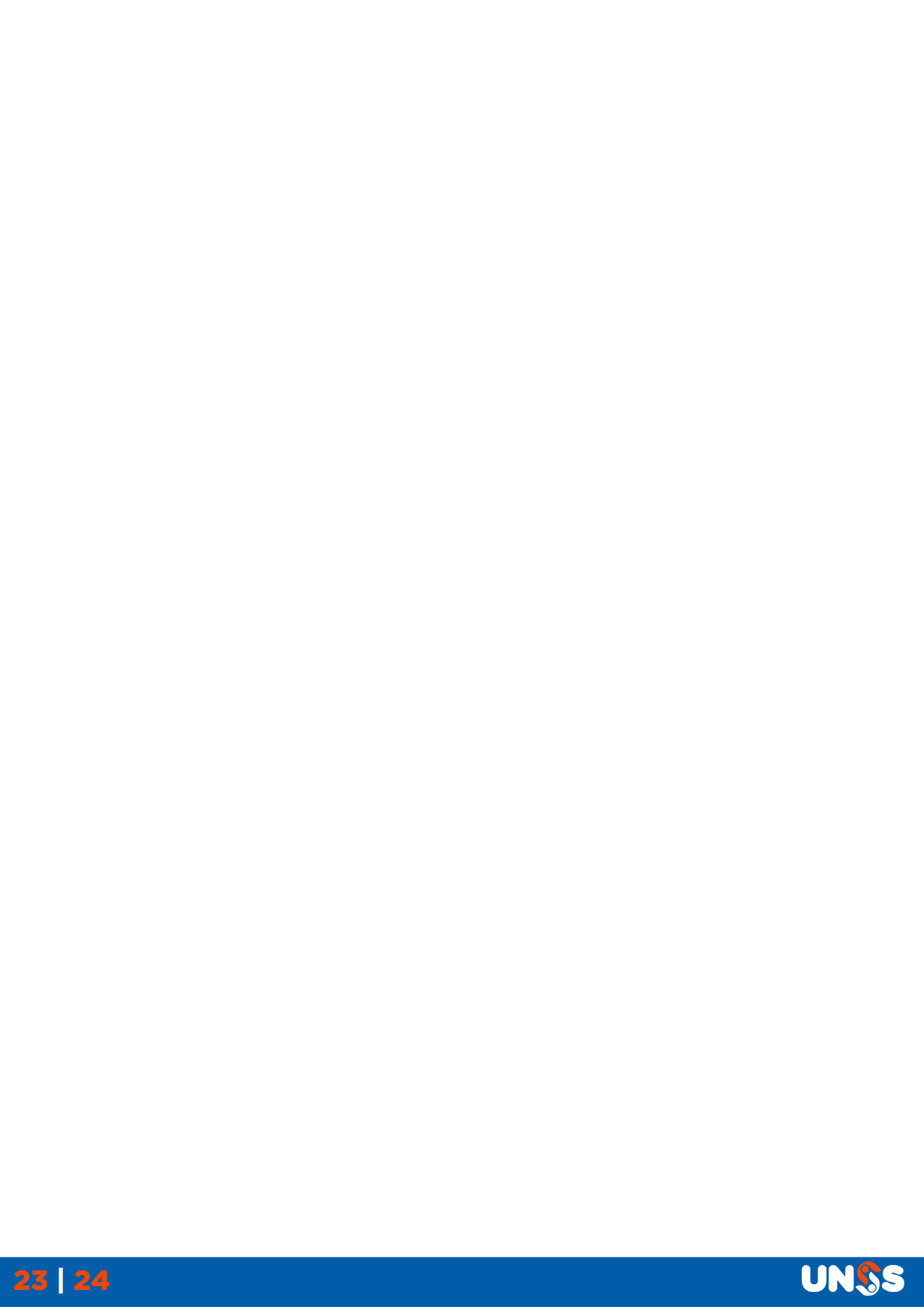 Feuille de composition d’équipe CF BASKET-BALL 5x5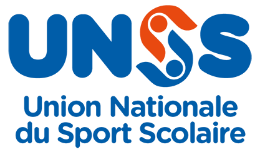 A remplir lisiblement dans l’ordre croissant des numéros pour le jeu de maillot principal et à déposer le jour de l’accueil à la CMNFeuille de composition d’équipe CF BASKET-BALL 5x5A remplir lisiblement dans l’ordre croissant des numéros pour le jeu de maillot principal et à déposer le jour de l’accueil à la CMNFeuille de composition d’équipe CF BASKET-BALL 5x5A remplir lisiblement dans l’ordre croissant des numéros pour le jeu de maillot principal et à déposer le jour de l’accueil à la CMNFeuille de composition d’équipe CF BASKET-BALL 5x5A remplir lisiblement dans l’ordre croissant des numéros pour le jeu de maillot principal et à déposer le jour de l’accueil à la CMNFeuille de composition d’équipe CF BASKET-BALL 5x5A remplir lisiblement dans l’ordre croissant des numéros pour le jeu de maillot principal et à déposer le jour de l’accueil à la CMNFeuille de composition d’équipe CF BASKET-BALL 5x5A remplir lisiblement dans l’ordre croissant des numéros pour le jeu de maillot principal et à déposer le jour de l’accueil à la CMNFeuille de composition d’équipe CF BASKET-BALL 5x5A remplir lisiblement dans l’ordre croissant des numéros pour le jeu de maillot principal et à déposer le jour de l’accueil à la CMNFeuille de composition d’équipe CF BASKET-BALL 5x5A remplir lisiblement dans l’ordre croissant des numéros pour le jeu de maillot principal et à déposer le jour de l’accueil à la CMNFeuille de composition d’équipe CF BASKET-BALL 5x5A remplir lisiblement dans l’ordre croissant des numéros pour le jeu de maillot principal et à déposer le jour de l’accueil à la CMNCatégorie :Catégorie :EtablissementEtablissementExcellenceExcellenceRayer mention inutileRayer mention inutileRayer mention inutileEtablissement scolaire / Ville :                                       			 Académie :Etablissement scolaire / Ville :                                       			 Académie :Etablissement scolaire / Ville :                                       			 Académie :Etablissement scolaire / Ville :                                       			 Académie :Etablissement scolaire / Ville :                                       			 Académie :Etablissement scolaire / Ville :                                       			 Académie :Etablissement scolaire / Ville :                                       			 Académie :Etablissement scolaire / Ville :                                       			 Académie :Etablissement scolaire / Ville :                                       			 Académie :Couleur maillots jeu principal n°1 :                     			Couleur maillots n°2 :Couleur maillots jeu principal n°1 :                     			Couleur maillots n°2 :Couleur maillots jeu principal n°1 :                     			Couleur maillots n°2 :Couleur maillots jeu principal n°1 :                     			Couleur maillots n°2 :Couleur maillots jeu principal n°1 :                     			Couleur maillots n°2 :Couleur maillots jeu principal n°1 :                     			Couleur maillots n°2 :Couleur maillots jeu principal n°1 :                     			Couleur maillots n°2 :Couleur maillots jeu principal n°1 :                     			Couleur maillots n°2 :Couleur maillots jeu principal n°1 :                     			Couleur maillots n°2 :FonctionN° de licenceN° de licenceNOMNOMPrénomPrénomN° maillotcouleur 1N° maillotcouleur 2JoueursJoueusesRayer la mention inutileJoueursJoueusesRayer la mention inutileJoueursJoueusesRayer la mention inutileJoueursJoueusesRayer la mention inutileJoueursJoueusesRayer la mention inutileJoueursJoueusesRayer la mention inutileJoueursJoueusesRayer la mention inutileJoueursJoueusesRayer la mention inutileJoueursJoueusesRayer la mention inutileJoueursJoueusesRayer la mention inutileSi Basketball Lycée Excjusque 12 joueurs dans la compo d’équipeSi Basketball Lycée Excjusque 12 joueurs dans la compo d’équipeJeune Coach(si joueur, réécrire les infos)Rôle(Rayer la mention inutile)EntraineurJeune Coach(si joueur, réécrire les infos)Rôle(Rayer la mention inutile)Entraineur adjAccompagnateur adulte 1Reste le même pour la durée du CFRôle(Rayer la mention inutile)EntraineurAccompagnateur adulte 1Reste le même pour la durée du CFRôle(Rayer la mention inutile)Entraineur adjAccompagnateur adulte 2 (facultatif)Reste le même pour la durée du CF Jeune Arbitre